
                                 Province of the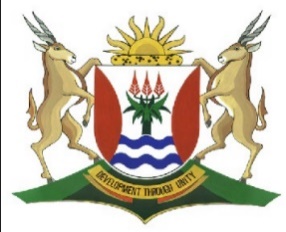 EASTERN CAPEEDUCATIONDIRECTORATE SENIOR CURRICULUM MANAGEMENT (SEN-FET)HOME SCHOOLING SELF-STUDY WORKSHEETNotes on Topography Associated with Inclined/Tilted StrataWorksheet on Incline strataPlease revise all concepts before going through your worksheet.Revise at least 1 hour per day.Please revise question papers from 2014 to 2019 on the ECEXAMS websiteNB: Answer sheets will follow on Friday 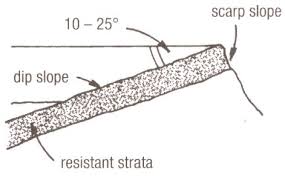 Characteristics and processes associted with the development of Homoclinal ridgesA homoclinal ridge is the collective name given to landforms formed when rock layers are tiltedSedimentary rocks that were once horizontal become inclined as a result of folding or the intrusion of magma below the sedimentary rock.Hoocinal ridges for a a result of the tilted rock strataErosion removes the layers of the material above the inclined rock layerThe gentler slope is the dip slope and the steeper slope is the scarp slopeThe landform is is referreto as a Homoclinal ridge.The more resistant rock layers forms the ridge and the softer rock layers forms the valleys between the ridgesCuestas and HogsbacksUtilization of these landcapes by peopleQuestions on Topography associated with massive inclined/tilted Strata																						[14]SUBJECTGEOGRAPHYGRADE11DATE18 May 2020TOPICGEOMORPHOLOGYTERM 2REVISION√√TERM 2 CONTENT√√TIME ALLOCATION1HOURTIPS TO KEEP HEALTHY1.  WASH YOUR HANDS thoroughly with soap and water for at least 20 seconds.  Alternatively, use hand sanitizer with an alcohol content of at least 60%.2.  PRACTICE SOCIAL DISTANCING – keep a distance of 1m away from other people.3.  PRACTISE GOOD RESPIRATORY HYGIENE:  cough or sneeze into your elbow or tissue and dispose of the tissue immediately after use.4.  TRY NOT TO TOUCH YOUR FACE.  The virus can be transferred from your hands to your nose, mouth and eyes. It can then enter your body and make you sick. 5.  STAY AT HOME. TIPS TO KEEP HEALTHY1.  WASH YOUR HANDS thoroughly with soap and water for at least 20 seconds.  Alternatively, use hand sanitizer with an alcohol content of at least 60%.2.  PRACTICE SOCIAL DISTANCING – keep a distance of 1m away from other people.3.  PRACTISE GOOD RESPIRATORY HYGIENE:  cough or sneeze into your elbow or tissue and dispose of the tissue immediately after use.4.  TRY NOT TO TOUCH YOUR FACE.  The virus can be transferred from your hands to your nose, mouth and eyes. It can then enter your body and make you sick. 5.  STAY AT HOME. TIPS TO KEEP HEALTHY1.  WASH YOUR HANDS thoroughly with soap and water for at least 20 seconds.  Alternatively, use hand sanitizer with an alcohol content of at least 60%.2.  PRACTICE SOCIAL DISTANCING – keep a distance of 1m away from other people.3.  PRACTISE GOOD RESPIRATORY HYGIENE:  cough or sneeze into your elbow or tissue and dispose of the tissue immediately after use.4.  TRY NOT TO TOUCH YOUR FACE.  The virus can be transferred from your hands to your nose, mouth and eyes. It can then enter your body and make you sick. 5.  STAY AT HOME. TIPS TO KEEP HEALTHY1.  WASH YOUR HANDS thoroughly with soap and water for at least 20 seconds.  Alternatively, use hand sanitizer with an alcohol content of at least 60%.2.  PRACTICE SOCIAL DISTANCING – keep a distance of 1m away from other people.3.  PRACTISE GOOD RESPIRATORY HYGIENE:  cough or sneeze into your elbow or tissue and dispose of the tissue immediately after use.4.  TRY NOT TO TOUCH YOUR FACE.  The virus can be transferred from your hands to your nose, mouth and eyes. It can then enter your body and make you sick. 5.  STAY AT HOME. INSTRUCTIONSTIPS TO KEEP HEALTHY1.  WASH YOUR HANDS thoroughly with soap and water for at least 20 seconds.  Alternatively, use hand sanitizer with an alcohol content of at least 60%.2.  PRACTICE SOCIAL DISTANCING – keep a distance of 1m away from other people.3.  PRACTISE GOOD RESPIRATORY HYGIENE:  cough or sneeze into your elbow or tissue and dispose of the tissue immediately after use.4.  TRY NOT TO TOUCH YOUR FACE.  The virus can be transferred from your hands to your nose, mouth and eyes. It can then enter your body and make you sick. 5.  STAY AT HOME. TIPS TO KEEP HEALTHY1.  WASH YOUR HANDS thoroughly with soap and water for at least 20 seconds.  Alternatively, use hand sanitizer with an alcohol content of at least 60%.2.  PRACTICE SOCIAL DISTANCING – keep a distance of 1m away from other people.3.  PRACTISE GOOD RESPIRATORY HYGIENE:  cough or sneeze into your elbow or tissue and dispose of the tissue immediately after use.4.  TRY NOT TO TOUCH YOUR FACE.  The virus can be transferred from your hands to your nose, mouth and eyes. It can then enter your body and make you sick. 5.  STAY AT HOME. TIPS TO KEEP HEALTHY1.  WASH YOUR HANDS thoroughly with soap and water for at least 20 seconds.  Alternatively, use hand sanitizer with an alcohol content of at least 60%.2.  PRACTICE SOCIAL DISTANCING – keep a distance of 1m away from other people.3.  PRACTISE GOOD RESPIRATORY HYGIENE:  cough or sneeze into your elbow or tissue and dispose of the tissue immediately after use.4.  TRY NOT TO TOUCH YOUR FACE.  The virus can be transferred from your hands to your nose, mouth and eyes. It can then enter your body and make you sick. 5.  STAY AT HOME. TIPS TO KEEP HEALTHY1.  WASH YOUR HANDS thoroughly with soap and water for at least 20 seconds.  Alternatively, use hand sanitizer with an alcohol content of at least 60%.2.  PRACTICE SOCIAL DISTANCING – keep a distance of 1m away from other people.3.  PRACTISE GOOD RESPIRATORY HYGIENE:  cough or sneeze into your elbow or tissue and dispose of the tissue immediately after use.4.  TRY NOT TO TOUCH YOUR FACE.  The virus can be transferred from your hands to your nose, mouth and eyes. It can then enter your body and make you sick. 5.  STAY AT HOME. 2. Topography associated with Inclined/Tilted rock strataFeatureCuestasHogsbacksDiagram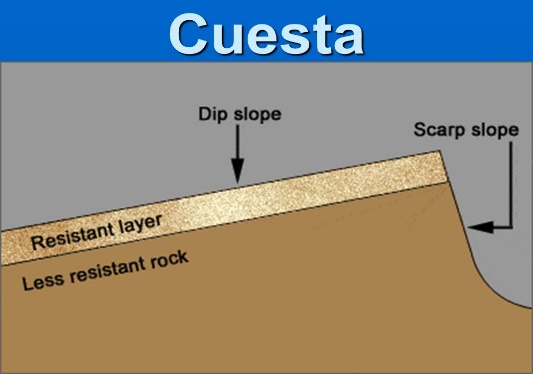 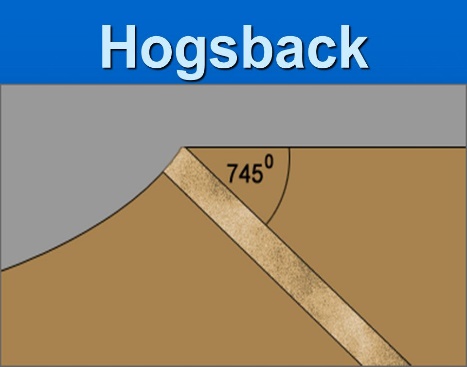 CharacteristicsAngle of dip slope is less than 45Assymmetrical in shapeHas a gentle dip slope and a steeper scarp slopeAngle of dip is greater than 45Symmetrical in shapeDip and scarp slopes are nearly equally steepForms a narrow crested ridge.SimilaritiesForms an inclined StrataAlternating layers of hard and soft rocks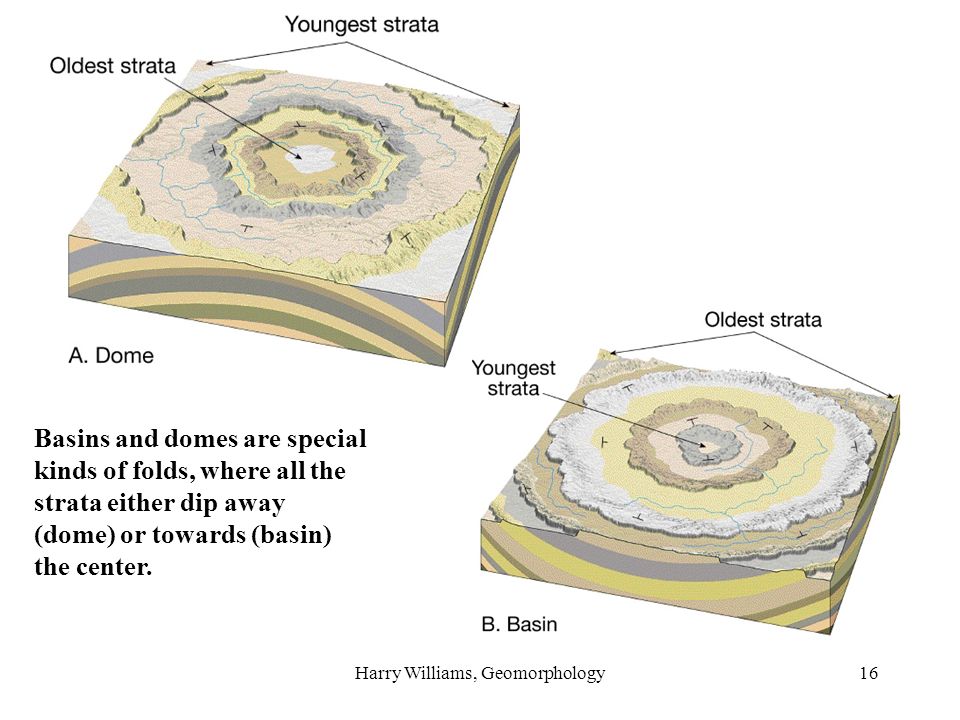 LandformUtlizationCuesta BasinsAllow for the seepage of water into the centre of the basin resulting in a good source of ground water.Sandstone acts as a aquifer sand shale acts as a aquiclude.Farmers can use the water for irrigation.New Settlements can be established.Cuesta DomesDomes have prous sandstone and impermeable shale,this allows for the buid up of Petroleum which can be minedSalt domes have a similar effet,trapping petroleum between the sandstone and the shale.1.1 Refer to FIGURE 1.1 which indicates a cuesta and a hogsback. Match each of the descriptions below with sketches A or B.  	 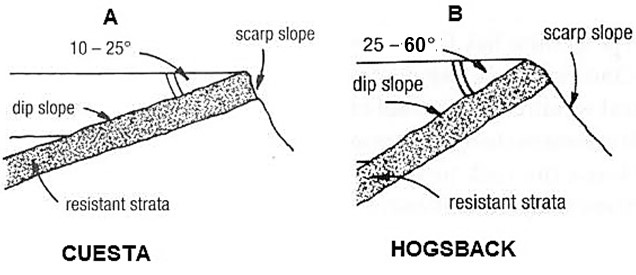 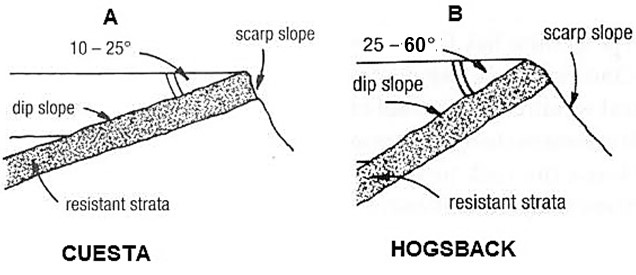 1.1 Refer to FIGURE 1.1 which indicates a cuesta and a hogsback. Match each of the descriptions below with sketches A or B.  	 1.1 Refer to FIGURE 1.1 which indicates a cuesta and a hogsback. Match each of the descriptions below with sketches A or B.  	 1.1 Refer to FIGURE 1.1 which indicates a cuesta and a hogsback. Match each of the descriptions below with sketches A or B.  	 1.1 Refer to FIGURE 1.1 which indicates a cuesta and a hogsback. Match each of the descriptions below with sketches A or B.  	 1.11.1.1Can form in a dome or basin 	1.1.2	Has a steep scarp slope and a gentle dip slope 	 1.1.3Scarp slope is more than 45°1.1.4It is a suitable location for dams1.1.5An example of this ridge is found in Alice in the Eastern Cape1.1.6The gentle dip slope can be used for farming1.1.7Composed of steeply tilted strata of rock 	1.1.8Formed by gently tilted rock strata                                             (8x1)(8)Refer to FIGURE 2.1 showing landforms that formed because of inclined/tilted strata.Refer to FIGURE 2.1 showing landforms that formed because of inclined/tilted strata.Refer to FIGURE 2.1 showing landforms that formed because of inclined/tilted strata.Refer to FIGURE 2.1 showing landforms that formed because of inclined/tilted strata.Refer to FIGURE 2.1 showing landforms that formed because of inclined/tilted strata.FIGURE 2.1 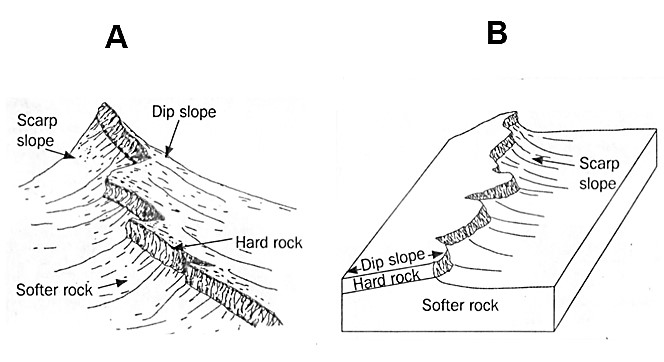 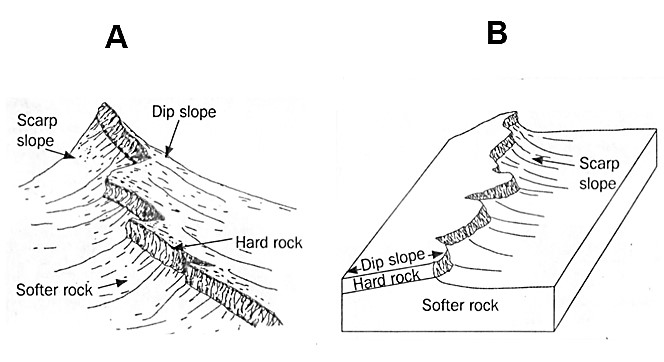 FIGURE 2.1 FIGURE 2.1 FIGURE 2.1 FIGURE 2.1 2.12.1.1.Differentiate between the dip slope of a homoclinal ridge and a cuesta.  	(2x1)(2)2.1.2Did the landforms in the sketches of FIGURE 2.5, develop because of igneous or sedimentary rocks?  	                       	 (1x1)(1)2.1.3Name the tectonic process that may have caused these landforms to be tilted.  (1x1)(1)2.1.4Refer to the dip slope and scarp slope in landforms A and B.  	  	 	 	     (a)Describe the difference between the dip         slope and scarp slope. 		 Comment on the fact that erosion is faster at the scarp slope than at the dip slope. 	 (1x2) (2x2)  (2)(4)2.1.5Why is it difficult to farm in tilted/inclined landscapes?  		 (2 x 2)(4)